Ředitelka Základní školy a Mateřské školy v Písečném zve rodiče a jejich děti k zápisu do 1. ročníku.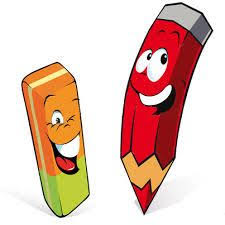 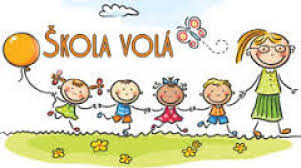 Zápis se koná v budově základní školyve čtvrtek 5. dubna 2018v době od 13 do 16 hodin.Jiný termín je možné dohodnout na telefonním čísle 775 143 640, 566 573 226.Rodiče si přinesou občanský průkaz a rodný list dítěte.http://zsmspisecne.cz/